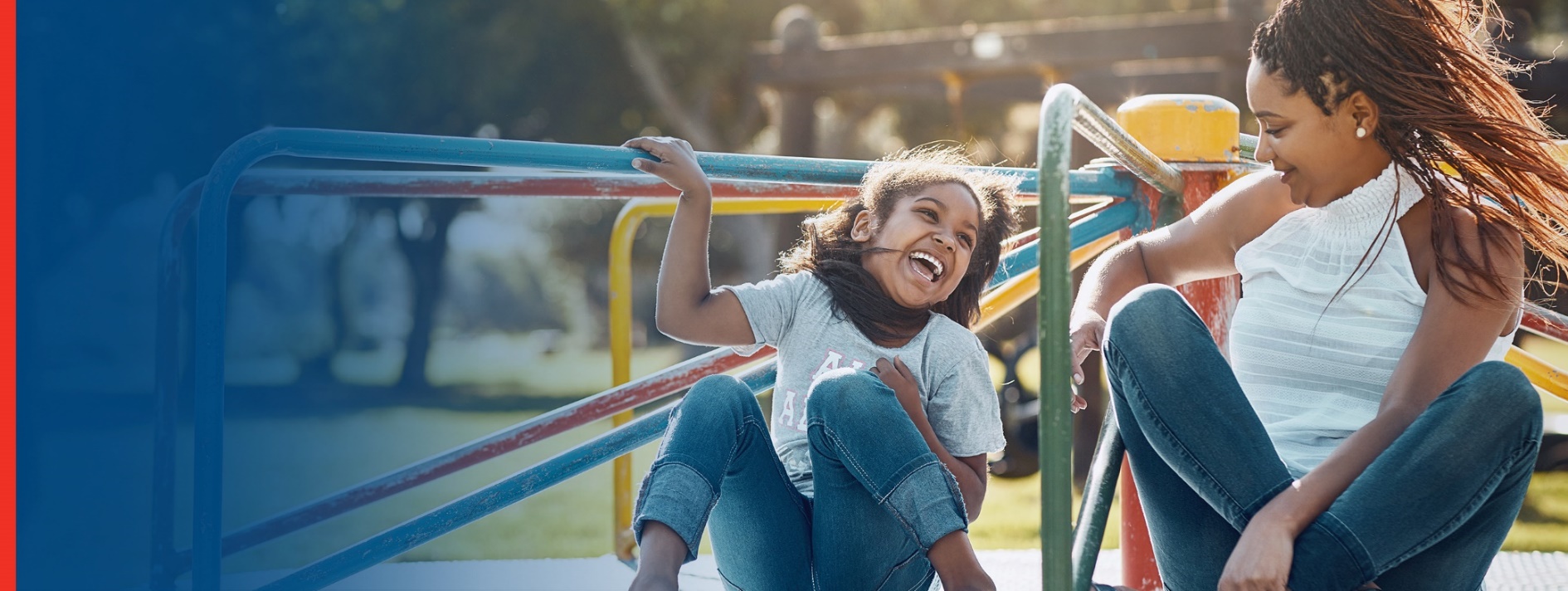 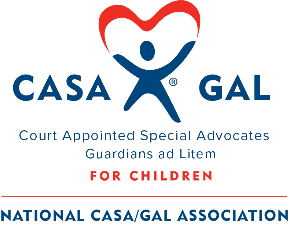 Open-ended questionsInvite others to engage in a dialogue with you. In your work as a CASA/GAL volunteer, using open-ended questions allows children and adults to give more thoughtful answers since these questions cannot be answered with a simple yes, no or one-word answer. Sometimes open-ended questions are phrased as a statement that requires a response (for example, “Tell me about…” or “Describe for me…”).Examples of open-ended questions:For child: “Please describe what your morning is like from the time you wake up until you go to school.”For adult: “How did your family come to be involved with the court system?”Closed-ended questions Useful when you are trying to obtain factual information. They can be answered with a simple yes or no, or with a single word or short phrase.Examples of closed-ended questions:For child: “Is your aunt still living nearby?”For adult: “How many times has Johnny been to the emergency room this month?”Clarifying questions Used to gather additional details or clear up any confusion. Examples of clarifying questions:“I didn’t understand the phrase you just used. Could you explain it?”“You mentioned someone named James. What is his relationship to the child?”Do not ask leading questions! A leading question is one that suggests a desired answer. Leading questions are never appropriate in any CASA/GAL volunteer interview.Example of a leading question:“Your favorite weekends are spent with your dad, right?”More Examples:Closed-Ended Question:(For a child): Do you want to live with your mother or your father?Open-Ended: Question:Who would you like to live with?Who do you think you’d be happiest living with?Closed-Ended Question:(For a parent): You seem unhappy lately. Are you?Open-Ended Question:How have you been feeling lately?How are you doing emotionally?Closed-Ended Question:(For a child): Does your mom leave you alone at night a lot?Open-Ended Question:Tell me what it’s like at home at night.Who is around when you’re at home at night?Closed-Ended Question:(For a parent): Do you understand the difference between a CASA/GAL volunteerand a caseworker?Open-Ended Question:Tell me your understanding of my role as a CASA/GAL volunteer.How do you think my role is different from that of the caseworkerOpen-ended question vs. Closed-ended Question